Smlouva o spoluprácia) Agentura, vykonávající práva výkonných umělců, jejichž umělecké výkony jsou vytvářeny a veřejně provozovány: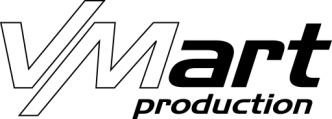 VM ART production, s. r. o. zastoupena jednatelem Michalem Kindlemzapsáno u Městského soudu v Praze, oddíl C, vložka 277570Duškova 1041/20, Praha 5, 150 00IČO: 06178138DIČ: CZ06178138ab) Pořadatel: Městské kulturní střediskoMírová 83138601 Strakonice IČO: 00367869DIČ: CZ00367869uzavírají smlouvu o spolupráci na uspořádání pořadu:Neumím jinak než láskou (Božena Němcová)Hrají: Tatiana Vilhelmová, Aleš Procházka, Tomáš PavelkaMísto: Městské kulturní středisko StrakoniceDatum konání a čas: 5. března 2023, začátek 19:00 hodinDélka pořadu: 110 min. včetně přestávkyObě strany se dohodly na uspořádání tohoto pořadu a to tak, že:Pořadatel zajistí ve vlastní režii:Přípravu sálu, který bude postaven na max. sezení / celou kapacitu sálu od 15.00 do 22.00 hod Distribuci a prodej vstupenek: doporučená cena vstupenky: 490,- Kč / 470,- Kč / 450, -Kč Zahájení předprodeje: od 10. 12. 2022Předprodej bude probíhat zde: MIC Strakonice, Zámek 1, 386 01 Strakonice, nebo online: www.meks-st.cz Slevy: není možné poskytovat jakékoliv slevy vyjma 10 ks ZTP/P Rezervace vstupenek: platí 5 pracovních dní, poté jdou rezervované vstupenky znovu do prodejePropagaci pořadu: v místě konání a okolí: zařazením do standardního reklamního portfolia, dostatečným vylepením všech poskytnutých plakátů na svých a pronajatých reklamních plochách, výrobou přelepek na plakáty, anotací a upoutávkou v měsíčním kulturním přehledu, v nabídkovém letáku, prezentací na svých webových a facebook stránkách, umístěním billboardu na viditelném místě na budově - pokud je to možné, rozesláním pozvánky firmám a jiným organizacím v okolí, prezentací v místních sdělovacích prostředcích formou tiskových zpráv, rozhovorů aj…Přístup do prostor: od 15.00 (4 hodiny předem) včetně technického nasvícení jeviště a hlediště Pódium: o min. rozměru 7 m / šířka, 3 m / hloubka, 6 m / výška - se dvěma divadelními tahy v přední části jeviště s možností mezi portály natáhnout 2 lanka, na která věšíme záclony, černý horizont těsně za portály nebo možnost ho převěsit co nejblíže portálůmRekvizity: před příjezdem souboru prosíme připravit na pódium: 1x dřevěný věšák TonetTechnické zajištění: prosím o základní scénické nasvícení jeviště a ozvučení pořadu – zvuk: 1x flash nebo minidisk přehrávač s autopausou, dostatečné PA k ozvučení sálu, mixpult, odposlech ze sálu v technické kabině – nutné, světla: 10x přední světlo – jednotlivě stmívaná, 6x portálové světla – jednotlivě stmívaná, filtry – 2x červená, 2x tmavě modrá, 2x oranžová, osvětlovací pult – alespoň 12 submasterůPomocníci: 4 hodiny před začátkem produkce budou hercům k dispozici: místní technik, zvukař a osvětlovač na pomoc se stavbou a kompletací scény – základní nastavení zvuku a světel. S představením jezdí dva naši technici! Technika: +420 724 183 703 – spojte se prosím s nimi alespoň týden před samotnou realizací pořadu. Blokace míst pro techniku: bez blokaceElektřina: dle technických dispozic představeníParkování: 2x osobní automobilPořadatelská služba: zajištění dostatečné pořadatelské služby před začátkem, v průběhu a po ukončení pořaduŠatna: 2 šatny v blízkosti pódia se židlemi, osvětleným zrcadlem, stolem, věšákem, teplou vodou, 4 ks ručníků, samostatným připojením do elektřiny a samostatnou toaletou. Do šatny prosíme připravit 1x balení 0,5l neperlivých vod, obloženou mísu s pečivem pro pět osob, ovoce, kávu a čaj VM ART production, s. r. o. zajistí ve vlastní režii:Vystoupení: hereckého souboru Neumím jinak než láskou v podání herců: Tatiany Vilhelmové, Aleše Procházky a Tomáše PavelkyDopravu a ubytování: umělce a jeho doprovoduPlakáty, fotky a anotaci k pořadu tak, aby mohla být provedena včasná reklamní kampaňPoplatky: DILIAFinanční dohoda o uskutečněném pořadu:Smluvní podíl za uskutečněný pořad je 85 % z celkové tržby za prodané vstupenky včetně DPH pro Agenturu a 15 % včetně DPH pro Pořadatele.Splatnost do druhého dne od konání akce na základě vystavené faktury od VM ART production převodem na její účet společně se zasláním kompletního a řádného vyúčtování z akce na mail: ucetni@vm-art.czNutné podmínky pro uskutečnění pořadu:1. V určenou hodinu a v den zahájení předprodeje musí být k dispozici celá kapacita sálu2. Lidé ve městě musí být alespoň 3 -5 dní před zahájením předprodeje přesně informování o jeho podmínkách3. Propagace akce musí začít v dostatečném předstihu před jejím konáním, a to nejpozději 8 týdnů před akcí4. Při produkci platí zákaz fotografování a pořizování audiovizuálních záznamů bez povolení VM ART production s. r. o. O této skutečnosti je partner povinen informovat návštěvníky formou informačních vývěsek nebo audio spotu. 5. Produkce nesmí být součástí: festivalu, přehlídky, jakékoli propagace firmy – produktu, politické strany a nikde v sále nesmí být vyvěšena reklamní loga partnerů bez ústní dohody s VM ART production s. r. o. Nebudou - li tyto podmínky dodrženy, může VM ART production pořad bez udání důvodů zrušit !!!Odstoupit od této smlouvy je možné pouze z důvodu zásahu vyšší moci nebo lékařem potvrzené nemoci umělce. Odstoupí-li jedna ze smluvních stran od této smlouvy bez udání důvodů v termínu kratším než 2 měsíce před datem konání akce, uhradí straně druhé veškeré vzniklé a prokazatelné náklady, či poskytne jiný náhradní termín možného konání.Tato smlouva byla uzavřena na základě svobodné a vážné vůle, srozumitelně a určitě.Agentura                                                                                                        Pořadatel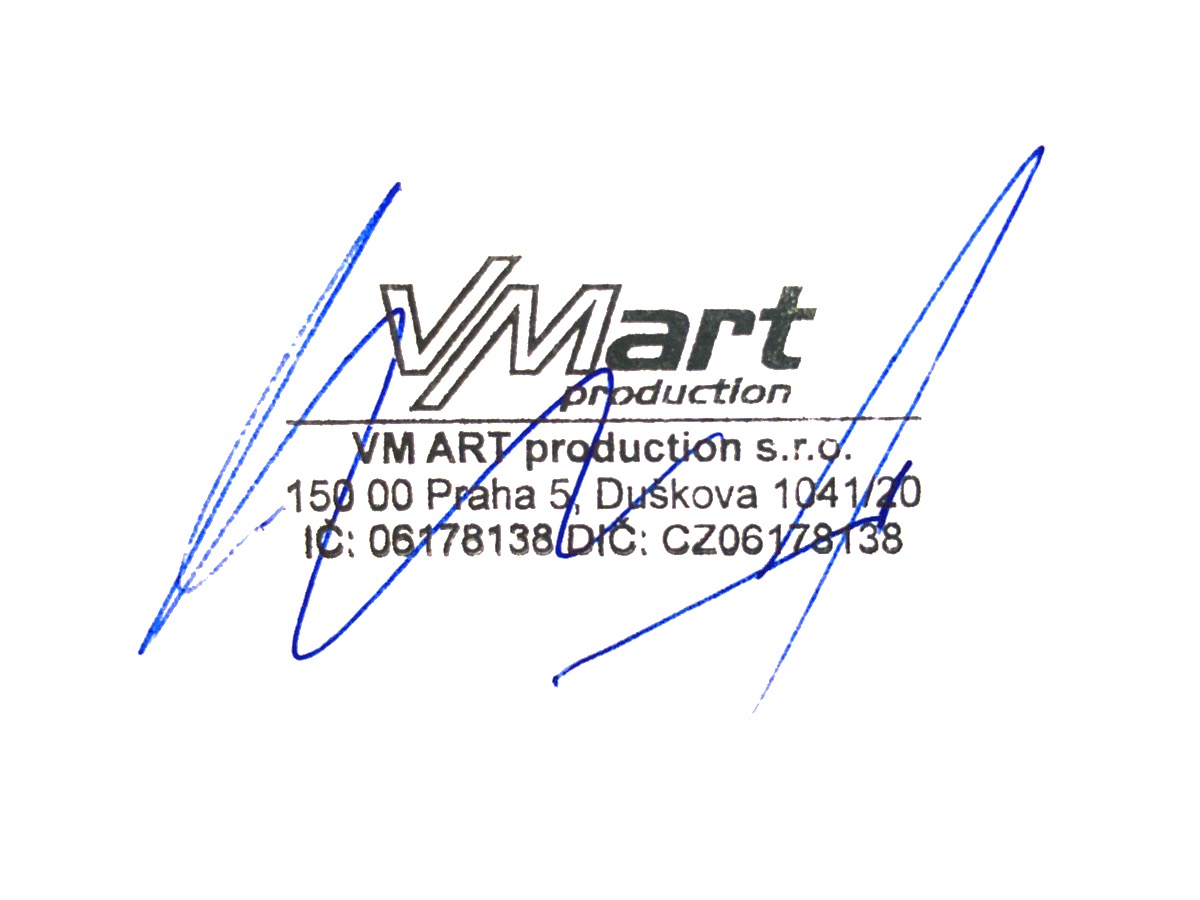 